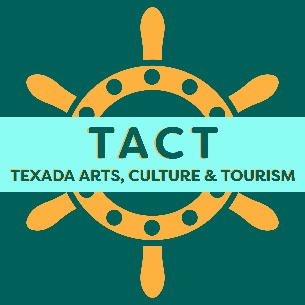 2023 ANNUAL GENERAL MEETING Monday, May 01, 2023Texada LeigionCall meeting to order: 7:08 pmChair:  		Gerry ChildressPresent: 	Bob Timms, Timothy Atwood, Gerry Childress, Maureen Northrop, Kathleen Scott, Kathleen Kirk Hanson, Karen May, Rebecca Hathaway, Jayleen Stonehouse, Doby Dobrostanski, Dick FahlmanRegrets:	Debra Gill, Lucia Capretti, Janice Wills, Sandy McCormickAbsent:	Judy DrygeeseGuests:	Roger Hort, Frieda Ann Gilmore, Dave Murphy, Juanita WaltonPresent the Agenda: No additions or changesMotion to Adopt the Agenda: Moved Bob T. / Seconded Jayleen S. AIF.Motion to Waive the reading of the minutes of May 14, 2022 AGM: Moved Dick F. / Seconded Doby D. AIF.Motion to Approve the minutes of the 2022 AGM: Moved Dick F. / Seconded Doby D. AIF.President’s Report: (Gerry C.) There had been no events held during COVID until last year 2022. Last year we were able, with some success, to run the Blues and Roots Festival, the Aviation Camp and the Fly-in. We now have a new Marketing Committee, who are working diligently on promoting Texada and our various events. A video on Texada was produced a couple years ago.Treasurer’s Report:  (Jayleen S.) Everything has now been uploaded to Quickbooks online. This will enable anyone on the TACT board to get access to the accounts should the need arise. On the evening of the AGM the report had not been printed due to some print access issues. It had been emailed out to the membership, however there were some difficulties in retrieving it. It was therefore decided to shelf the reading and approval of the Financial Report until next board meeting when the information is available. Motion to Postpone the Approval of the Treasurer’s Report: Moved Karen M. / Seconded Tim A. AIF.Membership Report: (Judy D - not Present.) Gerry C - Membership is growing and we are actively seeking new members.Event Reports (for May, 2022 to May, 2023)Run the Rock (Maureen N.) – Last event was 4 years ago. An active search for a new RTR Coordinator was successful this last month, namely Lucia Capretti. This will be held on August 20th and registration has commenced.Many volunteers from past RTR events have been contacted and are willing to help again.Texada Aerospace Camp (TASC) (Becca H, with Additional from Doby D.) – Last year we had 17 kids, which was good for first year back. We did have to work around some COVID rules. That was Doby's last year. Sheila McFarland and Becca Hathaway took over as co-directors. Had some great volunteers to do lessons. Kids all got to go on a flight with local pilots who donated their time. Things are looking good for this year, with changes and updates being made. Huge thanks to Doby and the other past volunteers who made this possible.Texada Artists’ Studio Tour (TAST) (No report.) – From Gerry C. No event took place since the last AGM. Although there has been plenty of interest for this year, no new coordinator has come forward at this time.Texada Blues & Roots Festival (Gerry C.) – Festival went well for first back after COVID. However a loss was incurred due to an increase in fees for the sound technician, and a reduction of about 20% in attendees. We had approximately 65 volunteers over the weekend. Texada Fly-In (TAFI) (Doby D.) – A smaller number of people attended. There was a bit of a financial loss due to over-purchase of food. Overall it went well.Facility ReportsTexada Aerospace Hangar, Aviation Library and Museum (HALM) (Doby D.) – Several air-clubs and air cadet groups came to tour the museum and fly the AirBuzz. Donations have been steady. Upgrades to facilities and equipment are in progress.Texada Ceramics and Sculpture Studio (TCSS) (Kathleen S.) – Membership is high and is continuing to rise. Fundraising has been going well with funds now to buy new equipment to recover clay.Media & Marketing Committee (M&M) Report (Gerry C.) - Since its formation the M&M committee (welcome Meghan Clark) has been working on promotiong Texada and its events through various social media platforms. A new relationship is underway with Sunshine Coast Tourism and has so far been successful in them promoting us. A TACT rep to attend meetings at Tourism Powell River (TPR) is being sought. For additional details see attached report.ElectionAppoint an Electoral Officer: Bob Timms.Motion to Change the terms for directors to ensure a crossover period for this Election Period only: Moved Gerry C. / Seconded Jayleen S. AIF.Acknowledgement: The TACT board and membership wish to give thanks and recognition for all the work done by Maggie Timms (Treasurer) She will be sorely missed.Thanks: Thanks given to Doby Dobrostanski (18 Years) and Maureen Northrop (13 years) for their long service on the board. We wish them well as they step down from their current board positions.Removal from Board: As Judy Drygeese has missed 3 consecutive meetings without notification, and has not responded to numerous emails and phone calls since February/23, she is removed from her position as Interim Director of Membership.Directors whose term ends at 2023 AGM (length of future term in brackets)Gerry Childress (2 yr)Debra Gill  (2 yr)Doby Dobrostanski (stepping down)Kathleen Scott (stepping down)Janice Wills (2 yr)Directors whose term is up for re-election at 2024 AGMKathy Kirk-Hanson (1 yr)Acting Directors who need to be voted in:Jayleen Stonehouse (1 yr)Rebecca Hathaway (2 yr)Lucia Capretti (2 yr)Director positions still to be filled:Texada Art Studio Tour representative (1 yr)Texada Annual Fly-in representative (1 yr)Past PresidentBob Timms (stepping down)Meeting Adjourned: 8:10 pm. Moved Doby D. / Seconded Jayleen S. AIF.	Meeting of new Board of Directors called for Election of Officers:Present: Rebecca Hathaway, Gerry Childress, Kathy Kirk-Hanson, Jayleen StonehouseRegrets: Janice Wills, Debra Gill, Lucia CaprettiMotion to postpone election until next Board meeting due to lack of Directors present: Moved Gerry C. / Seconded Jayleen S. AIF.Meeting Adjourned: 8:11 pm. Moved Gerry C. / Seconded Jayleen S. AIF.	Date set for next meeting:  	May 29th; 6:30pm 				Location TBA - likely a Zoom meeting.